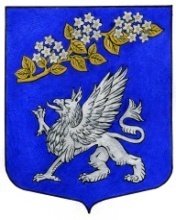 Внутригородское муниципальное образование Санкт-Петербурга муниципальный округПРАВОБЕРЕЖНЫЙМУНИЦИПАЛЬНЫЙ СОВЕТVI созывул. Латышских стрелков д.11, корпус 4, Санкт-Петербург, 193231, т/f. 584-43-34,e-mail:  spbмо57@mail.ruИНН 7811072898 КПП 781101001 ОГРН 1037825018472РЕШЕНИЕ № 927 февраля 2020 года	В соответствии с Конституцией Российской Федерации, Федеральным законом от 06.10.2003 № 131-ФЗ «Об общих принципах организации местного самоуправления в Российской Федерации», п. 2, 4 ст. 16 Федерального закона от 22.11.1995 № 171-ФЗ «О государственном регулировании производства и оборота этилового спирта, алкогольной и спиртосодержащей продукции и об ограничении потребления (распития) алкогольной продукции», Законом Санкт-Петербурга от 23.09.2009 № 420-79 «Об организации местного самоуправления в Санкт-Петербурге», Законом Санкт-Петербурга от 10.02.2014 № 50-5 «Об обороте алкогольной и спиртосодержащей продукции в Санкт-Петербурге», Постановлением Правительства Российской Федерации от 27.12.2012 № 1425 «Об определении органами государственной власти субъектов Российской Федерации мест массового скопления граждан и мест нахождения источников повышенной опасности, в которых не допускается розничная продажа алкогольной продукции, а также определения органами местного самоуправления границ прилегающих к некоторым организациям и объектам территорий, на которых не допускается розничная продажа алкогольной продукции», Уставом МО Правобережный, муниципальный советРЕШИЛ:1.	Определить границы прилегающих территорий, на которых не допускается розничная продажа алкогольной продукции, на территории внутригородского муниципального образования Санкт-Петербурга муниципальный округ Правобережный (далее - прилегающие территории) на следующих расстояниях:	- в отношении стационарных торговых объектов, в которых осуществляется розничная продажа алкогольной продукции 19,5 метров;	- в отношении стационарных торговых объектов, в которых осуществляется розничная продажа алкогольной продукции при оказании услуг общественного питания 19,5 метров;2.	Границы территорий, прилегающих к организациям и объектам, в отношении которых в соответствии с федеральным законодательством устанавливаются прилегающие территории, на которых не допускается розничная продажа алкогольной продукции (далее – защищаемые объекты), определяется окружностями с радиусами, соответствующими расстояниям, указанным в пункте 1 настоящего решения, с центром на оси входа (выхода) входа для посетителей. При наличии нескольких входов (выходов) для посетителей, расчёт производиться от каждого входа (выхода)3.	При нахождении входа (выхода) для посетителей в здание (строение, сооружение), внутри которого расположен защищаемый объект, в пределах окружности, указанной в пункте 1 настоящего решения, расчёт расстояния в целях установления нахождения торгового объекта на прилегающей территории производиться путём измерения в метрах кратчайшего расстояния по прямой линии от оси входа (выхода) для посетителей в здание (строение, сооружение), в котором расположен защищаемый объект, а при наличии обособленной территории у указанных зданий (строений, сооружений) – от оси входа (выхода) для посетителей на обособленную территорию до оси входа (выхода) в стационарный торговый объект.	При нахождении защищаемого объекта  и стационарного торгового объекта в помещении одного здания (строения, сооружения), имеющих входы (выходы) для посетителей на разных сторонах данного здания (строения, сооружения) и находящихся в пределах окружности, указанных в пункте 1 настоящего решения, расчёт расстояния в целях установления нахождения торгового объекта на прилегающей территории производится путём измерения в метрах кратчайшего расстояния по пешеходной доступности от оси входа (выхода) для посетителей в здание (строение, сооружение), в котором расположен защищаемый объект, до оси входа (выхода) в здание (строение, сооружение), в котором расположен стационарный торговый объект.		При указанных способах расчёта расстояния объект, осуществляющий розничную продажу алкогольной продукции, считается размещённым в месте, ограниченном окружностью с радиусом 19,5 метров, если вход (выход) для посетителей в здание (строение, сооружение) котором расположен указанный объект, находится в пределах окружности с радиусом 19,5 метров4.	Утвердить реестр защищаемых объектов, согласно приложению № 15.	Утвердить схемы границ, прилегающих территорий для каждого защищаемого объекта, находящегося на территории МО Правобережный, согласно приложению №26.	Поручить главе местной администрации И.Р. Тонкелю организацию мониторинга начала и прекращения деятельности защищаемых объектов и не позднее 30 дней с момента выявления указанных обстоятельств подготовить и направить в муниципальный совет соответствующие предложения по актуализации сведений, содержащихся в приложениях к настоящему решению7.	При отсутствии схемы границ прилегающих территорий к вновь созданным (выявленным) защищаемым объектам границы прилегающих территорий определяются  в соответствии с пунктом 1 настоящего решения8.	Со дня вступления в силу настоящего решения признать утратившим силу Решение Муниципального совета МО МО Правобережный от 22.03.2017 № 9 «Об определении границ прилегающих к некоторым организациям и объектам территорий, на которых не допускается розничная продажа алкогольной продукции на территории МО Правобережный»9.	Копию настоящего решения направить в Комитет по промышленной политике, инновациям и торговле Санкт-Петербурга не позднее 30 дней со дня принятия10.	Контроль – и.о. главы муниципального образования, исполняющего полномочия председателя муниципального совета Н.Н. Беляев11.	Настоящее решение вступает в силу с момента официального опубликования.И.о. главы муниципального образования,исполняющего полномочия председателя муниципального совета 								    Н.Н. БеляевОб определении границ прилегающих к некоторым организациям и объектам территорий, на которых не допускается розничная продажа алкогольной продукции на территории МО Правобережный.